Child Aggregate Screens – Add Event - Create New Event/Edit Event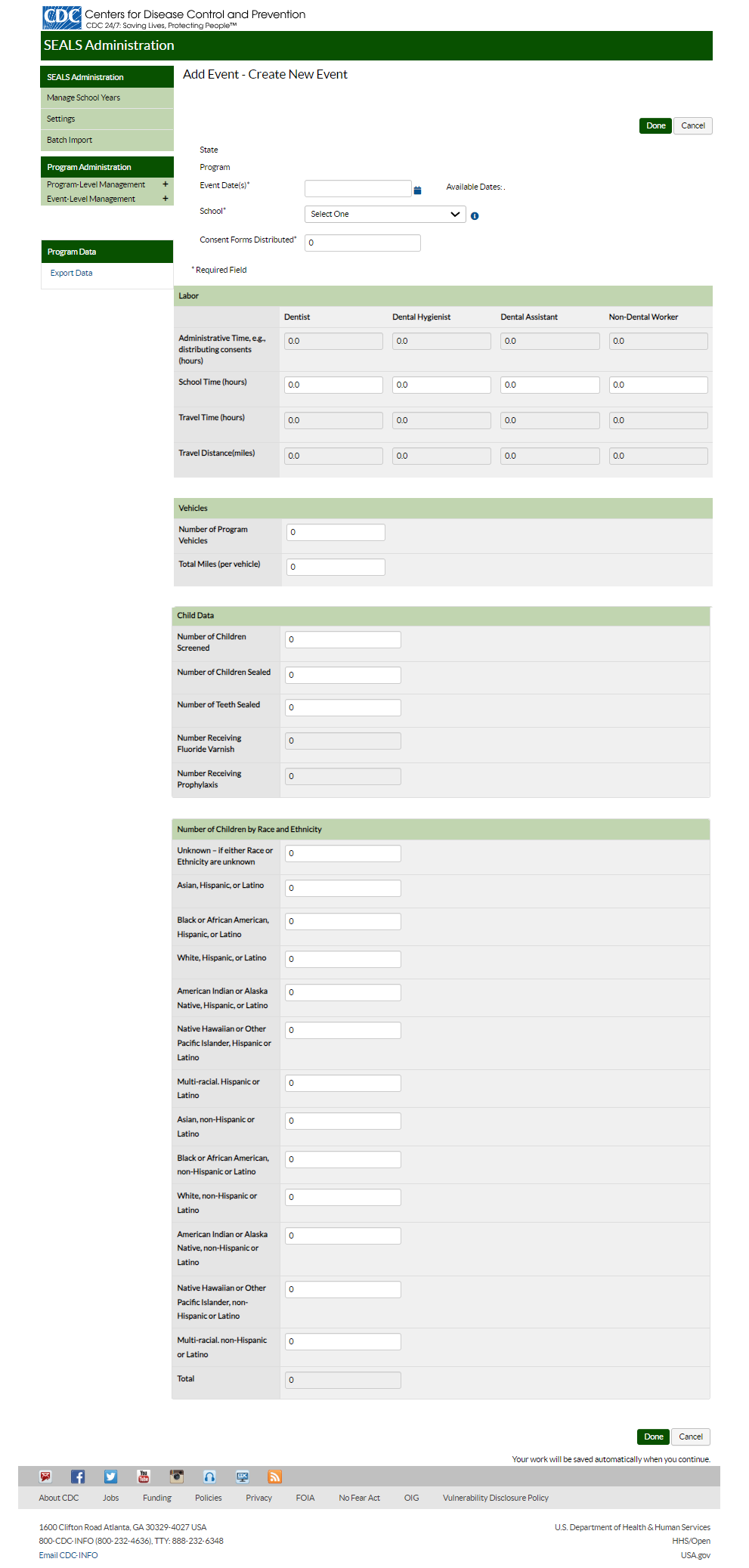 Child Detail Screens SEALS Event Data - Create Child Record/ Edit Event for Screening and Preventive Services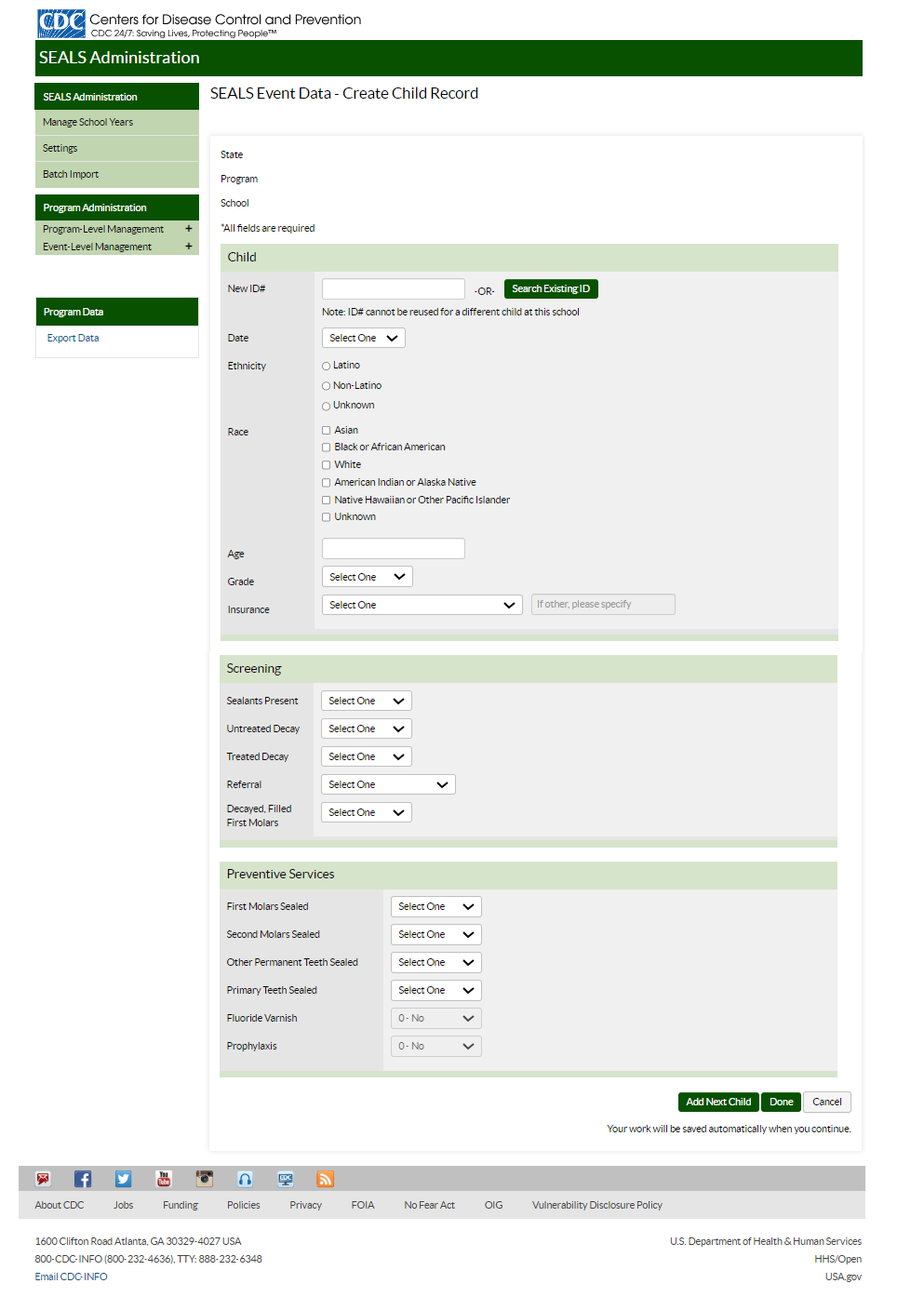 SEALS Event Data - Create Child Record Details for Screening, Preventive Services, and Retention Check 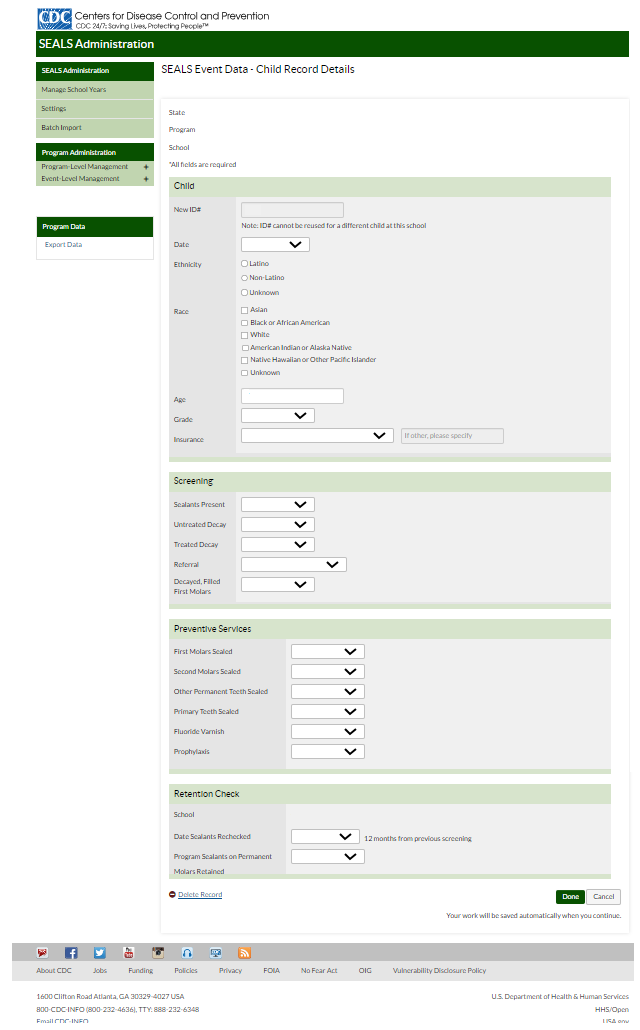 SEALS Event Data – Add Event - Create New Event/Edit Event – Event Details for the Required Assignment of the Child Detail Data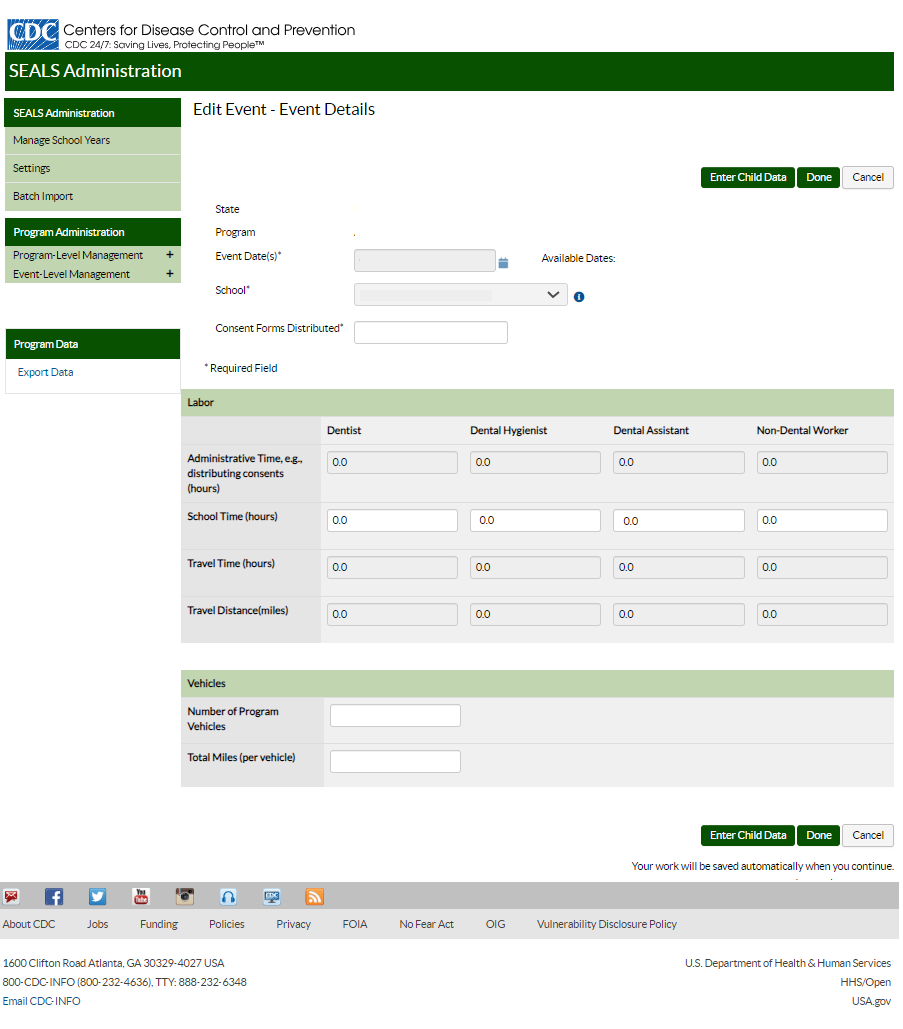 State and Program Administrator Screens Add User - Create New User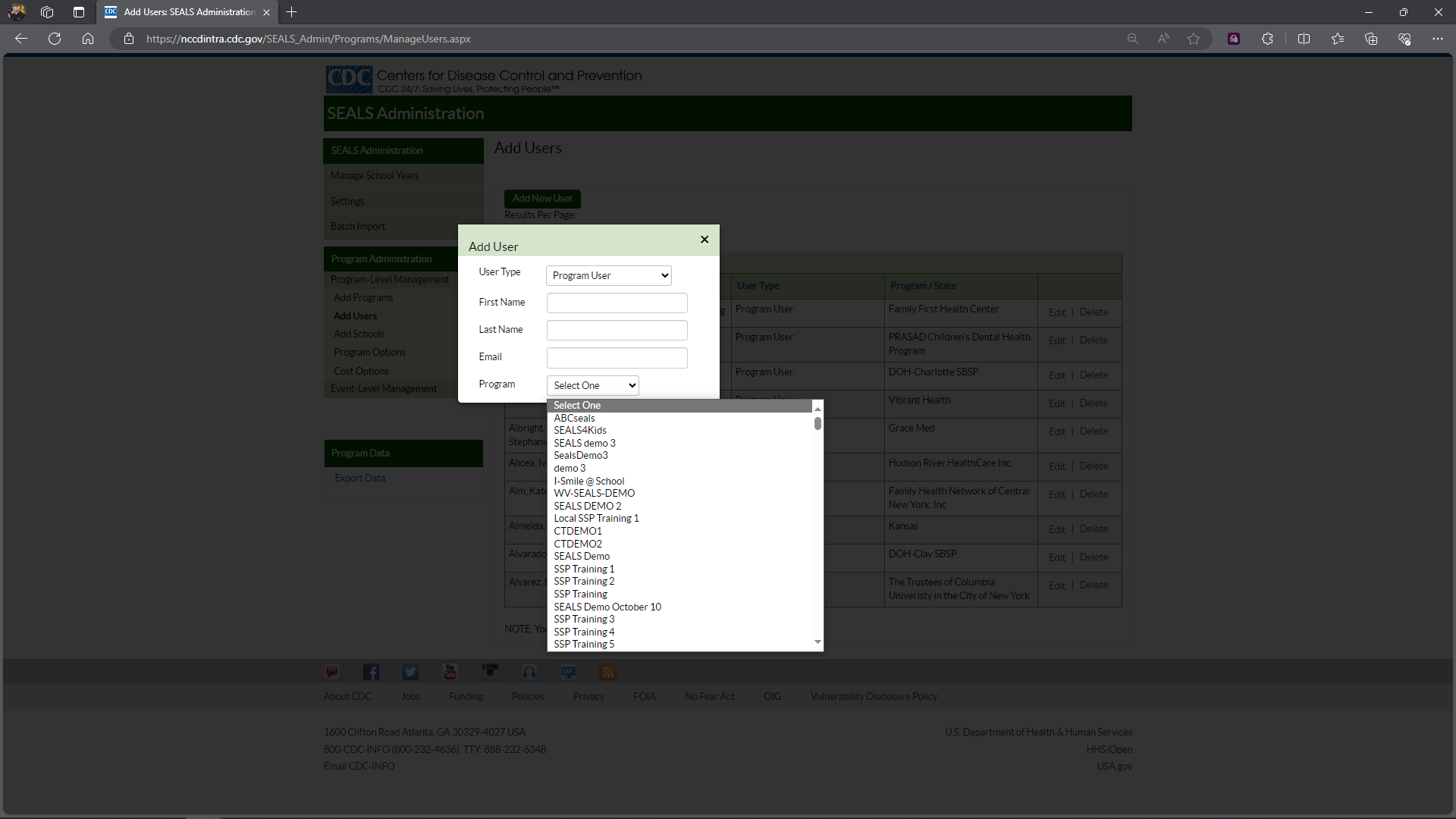 Add Program - Create New Program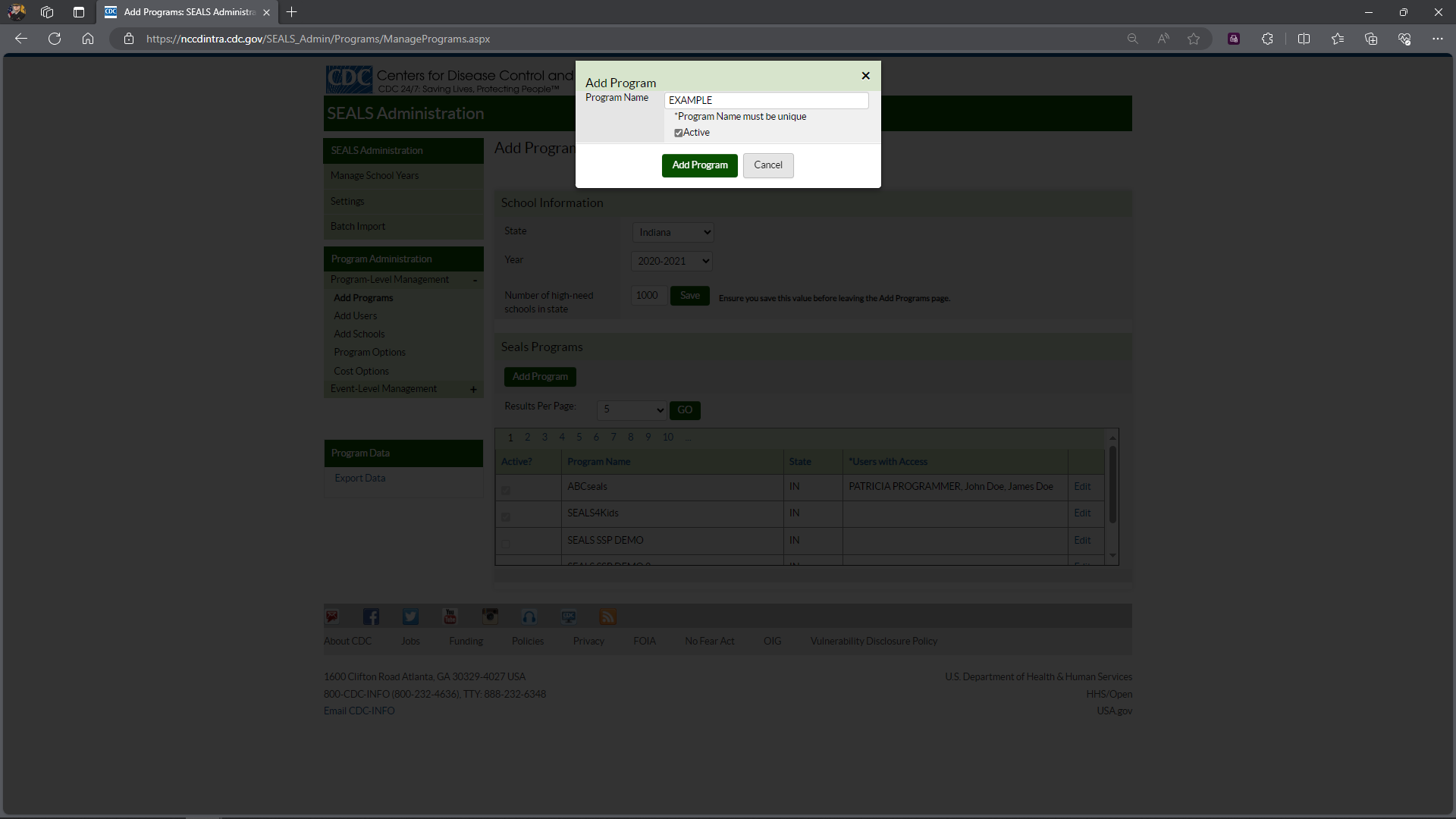 Add School - Create New School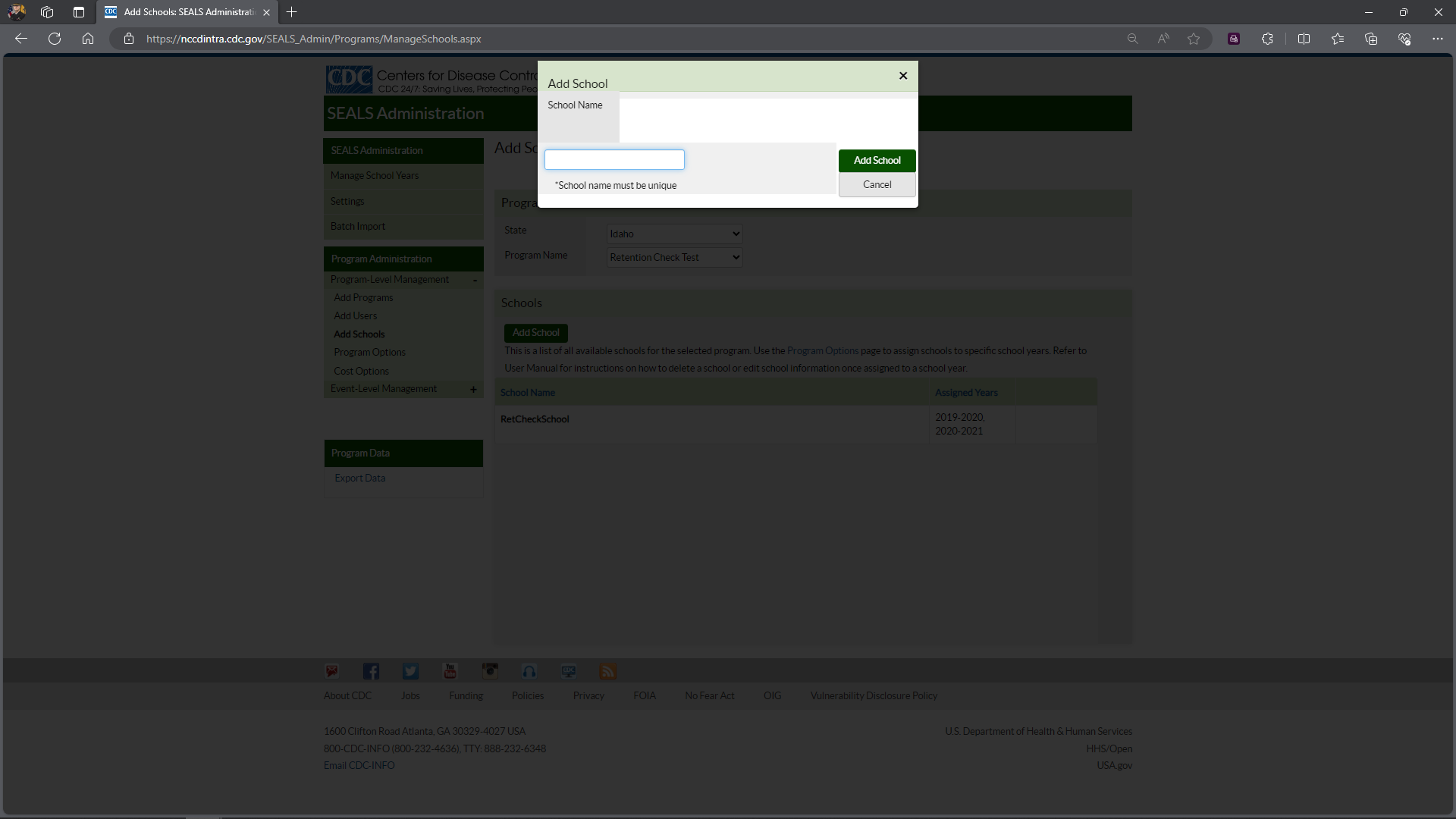 Program Options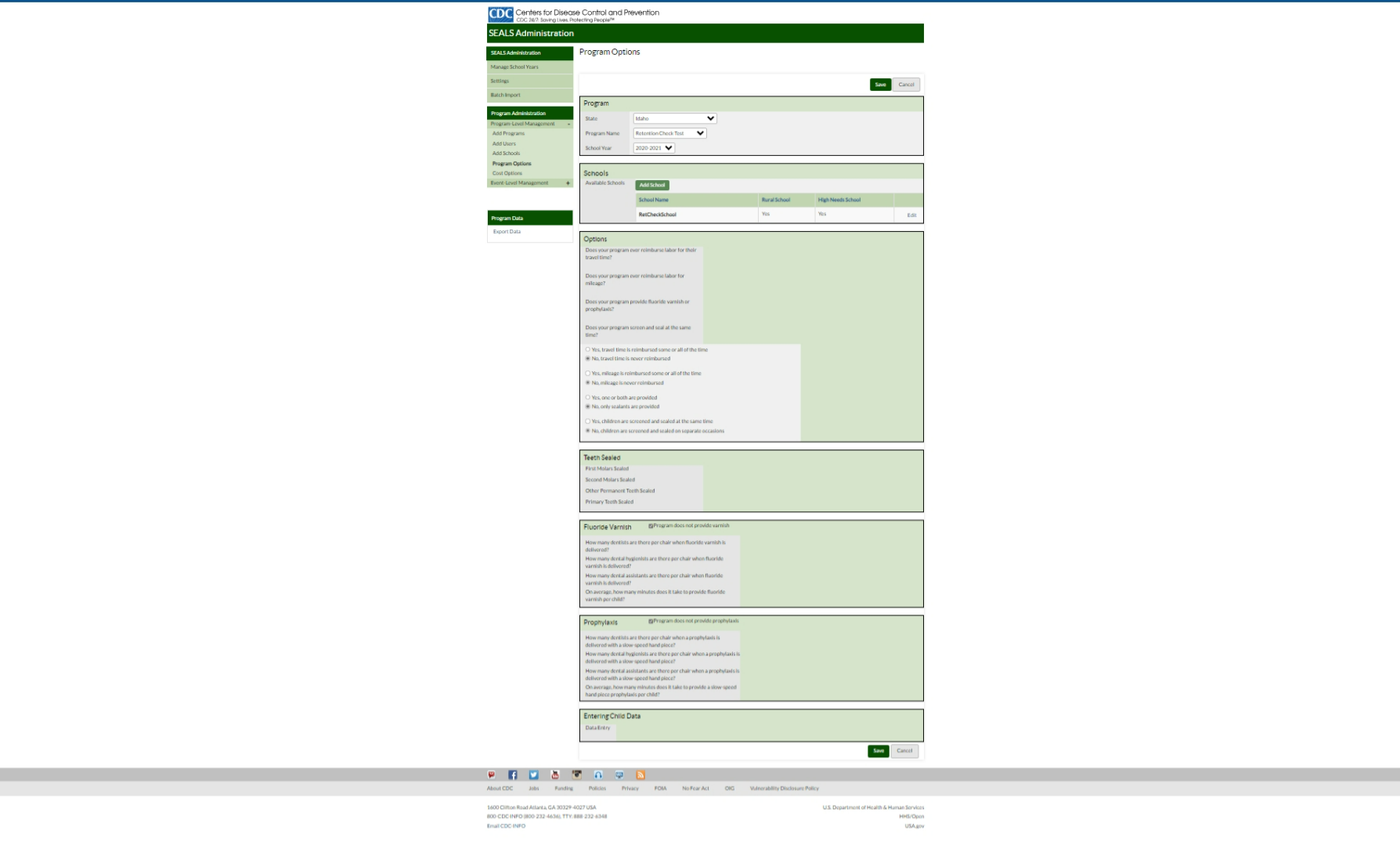 Cost Options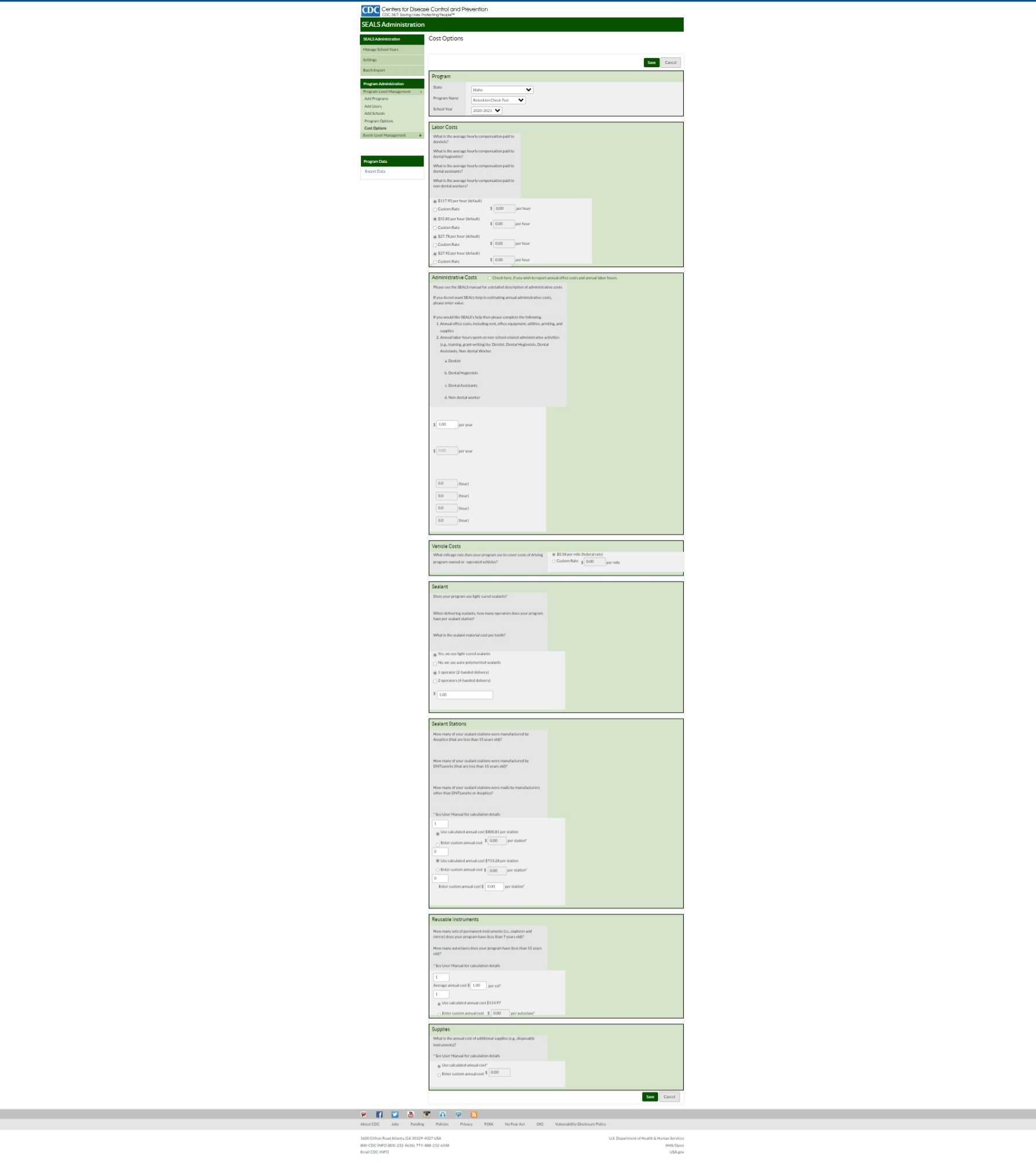 